new account  & amendments form...	a P H O E N I X c o m p a n y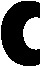 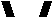 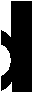 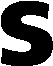 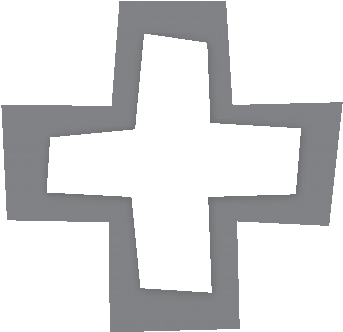 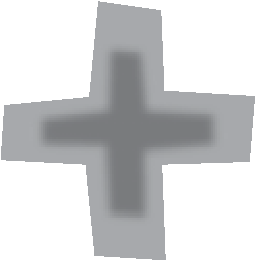 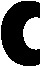 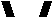 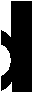 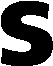 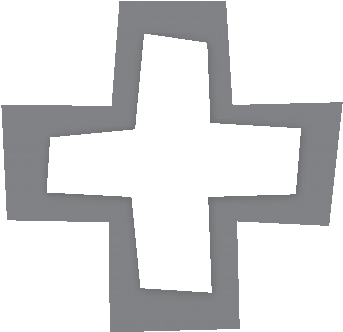 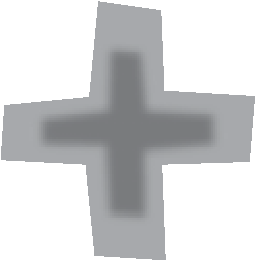 Vendor account no:In order to process your claims as fast as possible, we would appreciate your co-operation  by providing your bank details on the form below.Please complete electronically where possible. Once completed and signed return to Purchase LedgerAccounts at: L Rowland & Co (Retail) Ltd, Rivington Road, Whitehouse Ind Est, Runcorn, Cheshire, WA7 3DJ.  Fax: 01928 755 041  Email: statements@rowlandspharmacy.co.ukYour company name (if applicable):  	 	 	 	  Co. reg no:GPhC reg. name: 	 	 	 	 	 	 	 GPhC No:VAT number (if applicable):Address:Postcode: 	 	 	 	 	 	 	                    Tel no:All future claims must be completed with the same details as above to avoid delayed paymentsEmail (for remittances only):Bank name:Address:Name in which bank account is held:      Account no:   	 	 	 	 	 	 	Sort code:      Print name:  	 	 	 	Signature: 	 	 	 	 	Date:FOR OFFICE USE ONLY     Documentation input by: 	 	 	 	 	 	 	Date:Secure data checked: 	 	 	 	 	 	 	       Date: Documentation verified by:  	 	 	 	 	 	                     Date:P4145.2-V2